St Matthew’s C of E Primary School 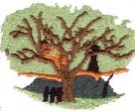    Year 1 Autumn 2 2022Remember!- Use a pencil for all tasks- Write up to the margin- Use your robot talk to help you spell wordsWeekly home learningEvery week you must:Read at home for 10-15 minutes every night and write in your child’s reading record book. We strongly encourage you to reread each book at least 3 times with your child as this will really help to develop their automaticity and fluency. Please note, books are changed every Monday, and we will only change books midweek if you have asked for this in the blue books. After half term, we will also be setting decodable e-books via the Bug Club website, which you can use to supplement your child’s reading.                          Maths mastery will be set every week to consolidate learning from lessons. Practise key words and sounds of the week using the phonics area on Google Classroom.Every week you must:Read at home for 10-15 minutes every night and write in your child’s reading record book. We strongly encourage you to reread each book at least 3 times with your child as this will really help to develop their automaticity and fluency. Please note, books are changed every Monday, and we will only change books midweek if you have asked for this in the blue books. After half term, we will also be setting decodable e-books via the Bug Club website, which you can use to supplement your child’s reading.                          Maths mastery will be set every week to consolidate learning from lessons. Practise key words and sounds of the week using the phonics area on Google Classroom.Every week you must:Read at home for 10-15 minutes every night and write in your child’s reading record book. We strongly encourage you to reread each book at least 3 times with your child as this will really help to develop their automaticity and fluency. Please note, books are changed every Monday, and we will only change books midweek if you have asked for this in the blue books. After half term, we will also be setting decodable e-books via the Bug Club website, which you can use to supplement your child’s reading.                          Maths mastery will be set every week to consolidate learning from lessons. Practise key words and sounds of the week using the phonics area on Google Classroom.In addition to the above choose THREE of these twelve learning activities for this half term (suggested time to spend on it is 30 minutes).In addition to the above choose THREE of these twelve learning activities for this half term (suggested time to spend on it is 30 minutes).In addition to the above choose THREE of these twelve learning activities for this half term (suggested time to spend on it is 30 minutes).In addition to the above choose THREE of these twelve learning activities for this half term (suggested time to spend on it is 30 minutes).Science & Outside Environment (Science, PE, Healthy lifestyles, Eco issues and investigations)RubbingGo outside and do rubbings of trees and leaves! (Simply take some crayons and paper on your next trip to the woods.)How many times can you catch a ball in 2 minutes? How many times can your mum/dad catch a ball in 2 minutes?Draw a picture of what you see in the garden including trees and other plants. Use paint, chalk, felt pens, pencils or crayons.Humanities & Citizenship(RE, History, Geography, Moral & Social and Economic awareness)Visit Surbiton War Memorial to remember people who died in the wars. Donate a food item for Harvest Festival or at your local supermarket’s food bank collection point. Write a prayer or poem about how you would feel to have met Jesus when he was born.Creative Arts(Art, Design & technology, Music, drama and dance)Make your own marble run that lasts at least 10 seconds, using what you find at home.Musical InstrumentsMake an instrument using a pot and some rice. Sing your favourite nursery rhyme while you play it.Can you create a new Christmas song or dance?